Eiropas lauksaimniecības fonda lauku attīstībai (ELFLA) Latvijas lauku attīstības programmas 2014.-2020.gadam pasākuma “Sadarbība” 16.3. apakšpasākuma „Atbalsts lauku tūrisma attīstības veicināšanai” projekta   "Izbaudi abpus Gaujai"seminārs “Mazā ražotāja iespējas vietējā tirgū un tūrismā”2018. gada 27. novembris, plkst. 10.00Straupes zirgu pasts, “Vecpasts”, Staupes pagasts, Pārgaujas novadsDARBA KĀRTĪBA 9:45		Ierašanās, rīta kafija 10.00 – 11.15 	“Atver savu ražotni/sētu tūristu grupām” (Ko vēlas tūristu grupas, kas apmeklē mazo lauku ražotni vai saimniecību)Normunds Smaļinskis, tūrisma eksperts, grāmatas “100 stāsti par Latviju “autors 11.15 – 12.00 	Lauksaimniecības un gastronomijas produktu idejiskā kvalitāte (kā ieraudzīt vietējo produktu nozīmību un veidot produkta stāstu)Baiba Smilga, tradicionālā kulinārā mantojuma eksperte, LLU pārtikas tehnoloģijas nodaļas maģistrante 12.00 – 12.30 	Kafijas pauze 12.30 – 13.45	Kā uzrunāt un atrast sava produktu un pakalpojuma pircēju un panākt, lai pircējs atgriežas- Produkta/pakalpojuma kvalitāte vai veiksme?
- Kā saprast produkta un pakalpojuma saņēmēja vēlmes?- Kā reklamēties bez reklāmas?Rūta Beirote, zemnieku saimniecības “Zutiņi” pārstāve, Slow Food Straupe valdes locekle, Terra Madre Salone del Gusto dalībniece (2016. un 2018.gadā)13.45- 15.00	Diskusijas. Dalībniekus lūdzam savu dalību pieteikt līdz 26. novembrim pl. 10 pa tālr. 29464946 (Rudītei)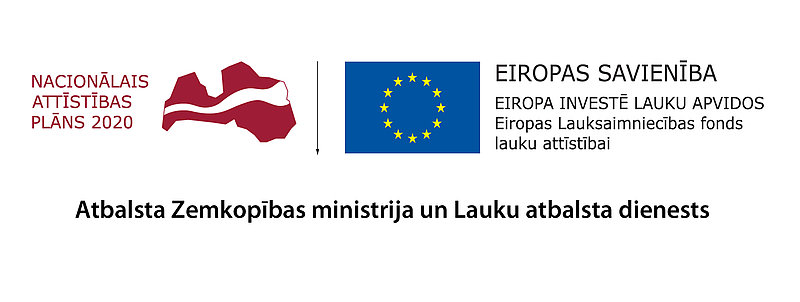 